OWASP Top 10 Part 2Module 9 | Activity 2	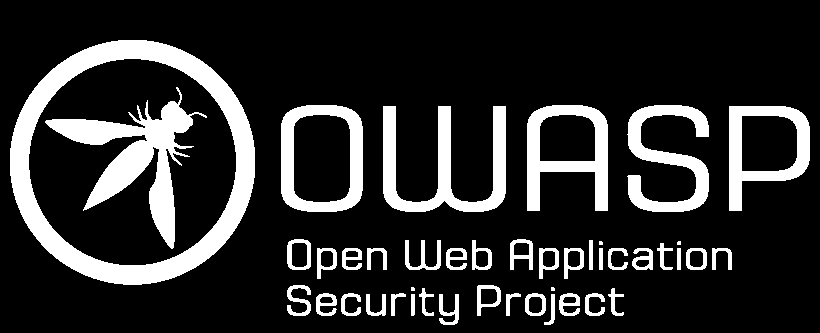 IntroductionIn Module 9, we learned all about web vulnerabilities and the Open Web Application Security Project (OWASP). We discovered the top ten list of web vulnerabilities created by OWASP. In Activity 1, we covered the top 1-5 vulnerabilities. Activity 2 will go over the last 6-10 of the vulnerabilities: Security Misconfiguration, Cross-Site Scripting XSS, Insecure Deserialization, Using Components with Known Vulnerabilities, Insufficient Logging & Monitoring. This activity will help you grasp a better understanding of each vulnerability and put them in practice.Getting StartedSimilar to Activity 1 of this module, we will be using HACKSPLAINING to complete this online activity. The instructions will guide you through the exercises on the website, and help emphasize the most important material. We will be completing the corresponding exercises for the web vulnerabilities below.First, go on over to the Link and click the sign up button on the top right corner. Sign up either through email or GitHub (common hacker website).6. Security MisconfigurationThe HACKSPLAINING link will lead you on over to the OWASP Top Ten list. Scroll down to “6. Security Misconfiguration”. Read the paragraph explaining it, and fill in the blanks below.Security misconfiguration is the most commonly seen issue. This is commonly a result of insecure ____________________, ___________ or ________________, _________________, _______________________, and _______________________________ _______________________. Not only must all operating systems, frameworks, libraries, and applications be securely configured, but they must be ________/__________ in a timely fashion.Now hop on over to this [Link] to learn a little more about the misconfiguration of the LAX Security Settings. Click on the icon to start the exercise. Answer the following questions as you read through the components. What is an extreme cause of security holes that can be taken advantage of? ____________________________What must be disabled by developers once they are in production? _______________________________________What can expose sensitive files to attackers? _____________List what must be turned off to configure a more secure system. ___________________________________________________What is recommended to be done if you allow team members to manage production data?____________________________________Explain what Content Delivery Networks (CDNs) are._______________________________________________________Find the default username and password for JBoss on google to get access to the site. Feel free to click on the orange icon to learn how to help prevent human error in configuration.Next, go on over to [Link] to learn about Information Leakage. Answer the following questions as you read through the components. What is the first thing an attacker will try to find out about a website?  _________________________________________What feature must you turn off to protect your website from attackers? ________________________________________________What can also expose information to hackers, and what path should you avoid to prevent this? _________________________What type of page is important for storing error messages and AJAX responses.________________________________________Uncover the user’s Social Security Number within the exercising. 7. Cross-site Scripting (XSS)Head back to the HACKSPLAINING link to jump on over to the OWASP Top Ten list. Scroll down to “7. Cross-site Scripting (XXS)”. Read the paragraph explaining it, and fill in the blanks below.XSS flaws occur whenever an application includes _____________ in a new web page without proper validation or escaping, or __________ an existing web page with user-supplied data using a browser API that can create _______ or ____________. XSS allows attackers to execute scripts in the victim’s browser which can ____________________, ____________________, or ________________________________.Now, go on over to [Link] to learn about Cross-site Scripting. Answer the following questions as you read through the components. What do you have to be careful about constructing when building a website with a comment section? ________________What can hackers inject into a comment section? ____________Using cross-site scripting, what can hackers steal? ___________________________________________________________Describe what happens when your inject a script tag into the chat._________________________________________________Once you have completed the exercise, click on the orange icon to learn about how to protect against Cross-site Scripting (XXS). List the five things a hacker can implement by exploiting XSS? ________________Read the “PROTECTION” section and write a quick summary of how to best protect a web application for XXS attacks? __________________________________________________________________________________________________________________________________________________________________________________________________________________________________________________________________________________________________________________________________________________________________Let's continue with Cross-site Scraping (XXS) by going to the [Link] about Rejected XXS.What is another way attackers can inject malicious JavaScript using XXS? _____________________________________What can a hacker do once he gets its victim to click on its URL link? ___________________________________________Last thing we are going to talk about concerning Cross-site Scripting (XXS) is DOM-Based XXS. Click on the [Link]What is the vulnerability that is common when using URI fragments? _______________________________________________8. Insecure DeserializationGo back on over to the HACKSPLAINING OWASP Top Ten list. Scroll down to “8. Insecure Deserialization”. Read the paragraph explaining it, and fill in the blanks below.Insecure deserialization often leads to ___________________. Even if deserialization flaws do not result in remote code execution, they can be used to perform attacks, including ___________, ________________, and ________________________.Once again we are going to click on the [Link] to learn about Privilege Escalation. What is privilege escalation? _____________________________ ___________________________________________________________What is horizontal escalation? ____________________________ ___________________________________________________________What is vertical escalation? ______________________________ ___________________________________________________________Click on the orange click to read about how to protect against privilege escalation. Write a quick summary on what you read to protect web applications. _____________________ _______________________________________________________________________________________________________________________________________________________________________________________________________________________________________________________________________________________________________9. Using Components with Known VulnerabilitiesJust like before, we will be using the HACKSPLAINING OWASP Top Ten list to fill in the blank below. Scroll down to “9. Privilege Escalation”. Read the paragraph explaining it to fill in the blanks.Components, such as ___________, __________, and other ________ _________, run with the same privileges as the application. If a vulnerable component is exploited, such an attack can facilitate serious ___________ or _____________. Applications and APIs using components with known vulnerabilities may undermine application ____________ and enable various ________ and ________.You know the deal, use the [Link] to do the Toxic Dependencies exercise. What is Apache Struts? ____________________________________  ___________________________________________________________What are the vulnerabilities of Apache Struts 2? ________ ___________________________________________________________What is Ruby on Rails? __________________________________ ___________________________________________________________ What are the vulnerabilities of Rails? ____________________ ___________________________________________________________XCodeGhost is designed to do what? ______________________ ___________________________________________________________ What vulnerabilities were found in 2014 and 2020? _______  ___________________________________________________________10. Insufficient Logging & MonitoringOne last time, go to the HACKSPLAINING OWASP Top Ten list and fill in the blanks below.Scroll down to “10. Insufficient Logging & Monitoring”. Read the paragraph explaining it, to fill in the blanks below.Insufficient logging and monitoring, coupled with missing or ineffective integration with incident response, allows attackers to _______________________, ____________________, ____________ _______________, and __________, ___________, or _________ data. Most breach studies show time to detect a breach is over ______ days, typically detected by _________ parties rather than ______________ processes or monitoring.Use this final [Link] of the activity to complete the Logging and Monitoring exercise. What is logging? ________________________________________ ______________________________________________________________________________________________________________________Each logging statement should have what data? ___________ ___________________________________________________________What should you not write in a log file? ___________________________________________________________What does monitoring measure? ___________________________ ___________________________________________________________What are other uses of monitoring?_______________________ ___________________________________________________________ Why do you need a response plan? What does it include?___ ______________________________________________________________________________________________________________________YOU ARE DONE!!!